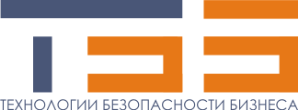 СЕМИНАР-ПРАКТИКУМ:«ОРГАНИЗАЦМЯ ДЕЛОВОЙ (КОНКУРЕНТНОЙ) РАЗВЕДКИ В КОМПАНИИ. КОНТРРАЗВЕДКА – ПРОТИВОДЕЙСТВИЕ ЭКОНОМИЧЕСКОМУ ШПИОНАЖУ» (2 дня – 16 акад. часов)День Первый. «Деловая разведка»Информационно-аналитическое обеспечение безопасности бизнесаИнформационное пространство бизнеса. Цели и задачи системы информационного мониторингаОсновные понятия конкурентной разведки. Стратегические и тактические задачи КРПравовые и этические нормы конкурентной разведки. Конкурентная разведка и промышленный шпионаж: сходство и различие. Этический кодексРазведывательный цикл. Постановка задачи и планирование операций. Создание рубрикатораМетод раннего конкурентного предупреждения. «Треугольник Джилада»Организация службы КР на предприятииТесты и ЗаданияМетоды сбора и анализа информации в конкурентной разведкеКлассификация информации. Первичная и вторичная информацияКачественные характеристики информации и источников информации (достоверность, надежность, актуальность и др.). Оценка информации по методу КентаИнформационные источники. Классификация информационных источниковИнформационные помехи и информационное поле руководителяМетоды сбора информации. Полевые и кабинетные методыАлгоритм анализа. Классификация методовАнализ конкурентной среды. Модель пяти сил Майкла ПортераМетоды анализа конкурентной разведки. Метод SWOTПричинно-следственный анализ. Контент-анализ. Ситуационный (Ивент) анализЭкспертные анализы. Диверсионный анализПредставление результатов КР лицу, принимающему решения. Типы аналитических документовТесты и ЗаданияПрименение новых информационных технологий в деятельности службы безопасностиРоссийские и зарубежные профессиональные базы данных. Краткий анализ. Интегрум. Интерфакс/СПАРК. Factiva. Lexis-NexisИнтернет-источники. Социальные сети как источник информации. Интернет-разведкаИнформационно-аналитические системы. Факт как основа ИАС. Принципы работы ИАСКлассификация ИАС (Арион, Астарта, семейство I2, Palantir, Семантический архив, Аваланч и др.)Информационно-аналитическая система «Семантический архив». Структура. Принцип действия. ИсточникиТесты и ЗаданияАнализ надежности контрагентов и безопасности коммерческих предложенийАлгоритм определения надежности партнеров(физических и юридических лиц). Формирование матрицы действий по проверке компании в зависимости от суммы сделки, предоплаты и иных условийПрименение метода Due Diligence в анализе компанииАнализ финансовой устойчивости компании по представленным бухгалтерским отчетным документам (баланс, отчет о прибылях и убытках, отчет о движении капитала и т.д.). Анализ платежеспособности клиентаАнализ возможных кризисных ситуаций в деятельности компании на основе статистических методов, использующих информацию о времени деятельности компании, ее обороте и количестве работающих сотрудниковАнализ учредительных документов компании с позиции безопасности. Анализ атрибутов компании и фирменного стиля компанииТипы компаний, преследующие противоправные цели. Прогнозирование надежности организаций на основе растровых признаков опасности. Формирование рейтингов надежности партнеровАнализ безопасности коммерческих предложений и договоров. Изучение инициаторов проекта, их интересов и деловой репутации. Изучение механизма получения прибылиАнализ первого контакта. Поведенческие аспекты при выявлении ненадежного партнераТесты и ЗаданияДень Второй. «Противодействие экономическому шпионажу»Коммерческая тайна предприятияРежим коммерческой тайны. Нормативно-правовые акты Российской Федерации, определяющие понятие коммерческая тайна. Нормативно-правовые документы компании при введении режима коммерческой тайныФедеральный закон «О коммерческой тайне», основные нормы закона, применяемые термины и определенияПорядок создания режима коммерческой тайны в Компании. Перечень сведений, составляющих коммерческую тайну КомпанииОграничение доступа к информации, составляющей коммерческую тайну КомпанииТесты и ЗаданияОрганизация конфиденциального делопроизводстваКонфиденциальное делопроизводство как элемент защиты информации. Создание и функционирование конфиденциального делопроизводства в КомпанииПринципы построения конфиденциального делопроизводства. Порядок взаимодействия открытого и конфиденциального делопроизводстваТрадиционный и электронный документооборот. Электронная цифровая подпись, как подтверждение авторства и подлинности электронного документаОпределение порядка работы с конфиденциальными документами (создание, учет, хранение, перемещение и уничтожение)Порядок засекречивания и рассекречивания документов. Экспертные комиссии. Архив конфиденциальных документовФормирование внутренней нормативной базы для обеспечения конфиденциального делопроизводства. Инструкция по конфиденциальному делопроизводству в компанииПерсональная ответственность сотрудников за сохранность конфиденциального документа и защиту информации, в нем содержащуюся. Порядок допуска сотрудников к работе с конфиденциальными документами. Обучение сотрудников компании правилам работы с конфиденциальными документами. Формирование культуры работы с конфиденциальными документамиКонтроль и учет документооборота в конфиденциальном делопроизводствеКонтроль за размножением, тиражированием и уничтожением конфиденциальных документовПлановая и внеплановая проверка конфиденциального делопроизводства. Процедура проведения внутрикорпоративного расследования по факту нарушения правил работы с конфиденциальными документами или разглашению информации, содержащейся в конфиденциальных документахТесты и ЗаданияОрганизация противодействию промышленному шпионажу на предприятииПравовые и организационные меры противодействия промышленному шпионажу. Юридическая ответственность за использование технических средств, предназначенных для негласного получения информацииКлассификация угроз. Модель угроз для предприятия. Источники угроз (конкуренты, криминал, общественные организации и др.). Модель «нарушителя». Внутренние и внешние нарушители.Элементы контрразведывательной работы на предприятии. Инсайдеры. Агенты влияния. Организация работы с добровольными помощниками. Взаимодействие между подразделениями предприятия по контрразведывательной деятельности. Понятие этики в контрразведке. Нормы законодательства РФ, позволяющие проводить контрразведывательные мероприятия на предприятииПротиводействие техническим разведкам (ПДТР). Организационные, правовые, кадровые и технические мероприятияЕстественные и искусственные каналы утечки информации. Технические каналы утечки информации (ТКУИ), их особенности и характеристикиОбзор технических средств выявления и обнаружения ТКУИ. Обзор технических средств защиты конфиденциальной информации. Методика проверки помещения на наличие каналов утечки информации. Анализ отечественного рынка средств ПДТРТесты и Задания     Первичная целевая аудитория:Собственники и руководители Компаний.Руководители по безопасности.Руководители служб внутреннего контроля.Руководители юридического подразделения.Руководители подразделений информационной безопасности.Руководители кадровых служб.     Вторичная целевая аудитория:Сотрудники безопасности.Сотрудники юридической службы.Специалисты по внутреннему контролю.Сотрудники кадровых подразделений.Сотрудники служб маркетинга и рекламы.Сотрудники подразделений закупок и продаж.Что в результате получит слушатель:Систематизированные знания по организации конкурентной разведки.Навыки по организации взаимодействия подразделений Компании  с сотрудниками служб безопасности в целях конкурентной разведки.Рекомендации по оптимизации работы  по защите активов, ресурсов и информации на внешнем рынке предприятия.Рекомендации по организации информационно-аналитического обеспечения безопасности в направлении экономической разведки и контрразведки.Навыки по противодействию утечке активов, ресурсов и конфиденциальной информации. Обоснование организационной структуры, прав, ответственности  и полномочий сотрудников подразделений безопасности и отделов экономической разведки.Рекомендации по организационному, методическому и  нормативному  обеспечению подразделений отвечающих за контроль и противодействие экономическому шпионажу.